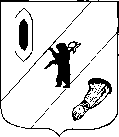 АДМИНИСТРАЦИЯ ГАВРИЛОВ-ЯМСКОГОМУНИЦИПАЛЬНОГО РАЙОНАПОСТАНОВЛЕНИЕ23.10.2018   № 1185Об утверждении  муниципальной целевой программы«Поддержка потребительского рынка на селе   Гаврилов-Ямского муниципального района» на 2019-2021 годы(в редакции постановления от 11.01.2021 № 13)	В соответствии с постановлением Администрации Гаврилов-Ямского муниципального района от 04.08.2017 № 817 «Об утверждении Порядка разработки, реализации и оценки эффективности муниципальных программ Гаврилов-Ямского муниципального района», руководствуясь статьей 26 Устава Гаврилов-Ямского муниципального района,АДМИНИСТРАЦИЯ МУНИЦИПАЛЬНОГО РАЙОНА ПОСТАНОВЛЯЕТ:	1. Утвердить муниципальную целевую программу «Поддержка потребительского рынка на селе Гаврилов-Ямского муниципального района» на 2019-2021 годы (Приложение). 	 	2. Контроль за исполнением постановления возложить на заместителя Главы  Администрации Гаврилов-Ямского муниципального района  - начальника Управления финансов Баранову Е.В. 	3. Постановление опубликовать в районной массовой газете «Гаврилов-Ямский вестник» и разместить на официальном сайте Администрации Гаврилов-Ямского муниципального района в сети Интернет.	4. Постановление вступает в силу с момента официального опубликования.Глава Администрациимуниципального района		                                                                     В.И. Серебряков	  Приложение к постановлению Администрации Гаврилов-Ямскогомуниципального района от 23.10.2018   № 1185в редакции постановления от 11.01.2021 № 13 Паспорт  муниципальной  целевой программы«Поддержка потребительского рынка на селе  Гаврилов-Ямского муниципального района» на 2019-2021 годы        1. Содержание проблемы Повышение качества жизни сельского населения Гаврилов-Ямского муниципального района, в том числе за счет гарантированного обеспечения сельского населения социально значимыми потребительскими товарами, является неотъемлемой частью государственной политики и приоритетным направлением социально-экономического развития региона и района.Программно-целевой метод решения проблем обеспечения сельского населения качественными и доступными товарами доказал свою эффективность,  в том числе и на районном уровне.С 2011 по 2012 годы в районе реализовывалась районная целевая программа «Поддержка потребительского рынка на селе Гаврилов-Ямского муниципального района», с 2013 по 2015 годы - муниципальная целевая программа «Поддержка потребительского рынка на селе Гаврилов-Ямского муниципального района», с 2016 по 2018 годы муниципальная целевая программа «Поддержка потребительского рынка на селе Гаврилов-Ямского муниципального района». Реализация муниципальной целевой  программы позволила обеспечить  52 отдаленных сельских населенных пункта муниципального района, где нет стационарной торговой сети, товарами первой необходимости. Доставка товаров и услуг в такие населенные пункты связана со значительными финансовыми затратами. Поэтому для обеспечения сельского населения качественными и безопасными товарами и услугами необходима  финансовая поддержка.Описание текущей ситуации подготовлено на основании данных Территориального органа Федеральной службы государственной статистики по Ярославской области  по состоянию на 01 января 2018 года.Оборот розничной торговли организаций всех видов экономической деятельности (без субъектов малого предпринимательства) в 2017 году составил 1751,5 млн. рублей, что в фактически действовавших ценах составляет 83,4% к 2016 году.Оборот общественного питания организаций всех видов экономической деятельности (без субъектов малого предпринимательства) в 2017 году составил 38,7 млн. рублей, что в фактически действовавших ценах составляет 108,4% к 2016 году.Фактическая обеспеченность населения площадью торговых объектов по Гаврилов-Ямскому муниципальному району  в 2017 году составила 697,4 кв. метров на тысячу человек.В настоящее время  на селе недостаточно развита инфраструктура предприятий торговли. Обеспечение сельского населения  товарами первой необходимости в труднодоступных населенных пунктах осуществляется выездным методом.Создание условий для обеспечения и защиты прав потребителей, установленных законодательством Российской Федерации, является неотъемлемой частью социальной политики государства.С введением в действие в апреле 1992 года Закона Российской Федерации  от 07.02.1992 № 2300-1 «О защите прав потребителей» была заложена правовая основа для формирования и реализации целенаправленной политики в этой сфере. Защита прав потребителей многогранна и осуществляется государством, обществом, отдельными гражданами-потребителями на разных уровнях и различными методами и способами.Вместе с тем практика реализации Закона о защите прав потребителей показала, что одной из главных причин недостаточной его действенности является слабое знание своих прав и обязанностей, как потребителем, так и продавцом, изготовителем (исполнителем). Поэтому весьма актуальной остается проблема информационной, методической и консультационной помощи.В Гаврилов-Ямском муниципальном районе работу по защите прав потребителей в соответствии с компетенцией осуществляют Территориальный отдел Управления Федеральной службы по надзору в сфере защиты прав потребителей и благополучия человека по Ярославской области, Администрация Гаврилов-Ямского муниципального района, а также с 01.07.2018 в Государственном автономном учреждении Ярославской области «Многофункциональный центр предоставления государственных и муниципальных услуг» (далее - МФЦ) осуществляется прием обращений граждан о нарушении законодательства о защите прав потребителей.За 2017 год в рамках реализации, обеспечения и защиты прав потребителей согласно Закону о защите прав потребителей специалистом Администрации Гаврилов-Ямского муниципального района рассмотрено 21 обращение граждан на нарушение их прав. Всем обратившимся разъяснены их права. Анализ обращений потребителей показывает, что большинство из общего количества поступивших обращений содержит претензии на нарушение прав при продаже товаров ненадлежащего качества, в том числе с нарушением гарантийных обязательств. При этом 90 процентов поступивших обращений обосновано, гражданам оказана практическая помощь в удовлетворении их законных требований.Работа с потребителями должна быть направлена в первую очередь на их просвещение, ознакомление с предоставленными законодательством правами, гарантиями и способами защиты. Прежде всего, это проведение семинаров, распространение информационных материалов, оформление информационных стендов в местах реализации потребителям товаров (работ, услуг), информирование потребителей через средства массовой информации, а также многофункциональные центры предоставления государственных и муниципальных услуг. Реализация муниципальной  целевой программы «Поддержка потребительского рынка на селе  Гаврилов-Ямского  муниципального района» на 2019-2021 годы (далее – программа) будет направлена на преодоление слабых сторон в вопросе обеспечения услугами торговли сельского населения, защиты прав потребителей.В качестве рисков (угроз) для реализации мероприятий по развитию и совершенствованию потребительского рынка на селе в Гаврилов-Ямском муниципальном районе можно выделить следующие:- природно-климатические, которые могут оказывать и положительное, и отрицательное влияние на результаты выполнения программы;- социальные, обусловленные отсутствием проживающих в сельской местности квалифицированных кадров в отрасли торговли, общественного питания;- законодательные, выражающиеся в несовершенстве законодательной базы по регулированию деятельности торговли, общественного питания.В реализации мероприятий программы будут способствовать следующие возможности:- наличие настоящей программы развития потребительского рынка на селе муниципального района;- возможность получения денежных средств из областного бюджета и привлечения внебюджетных источников на реализацию мероприятий по поддержке потребительского рынка на селе;- соглашение о взаимодействии и сотрудничестве между Администрацией Гаврилов-Ямского муниципального района, Правительством Ярославской области и  Ярославским областным союзом потребительских обществ.По результатам анализа сильных и слабых сторон, рисков (угроз) и возможностей можно сделать вывод о том, что, несмотря на угрозы и риски, существует достаточно позитивных внутренних и внешних факторов, способных обеспечить успешную реализацию намечаемых мероприятий.Существующие проблемы развития потребительского рынка на селе указывают на то, что стоящие перед властными структурами задачи по повышению качества жизни сельского населения носят комплексный характер и требуют для своего решения согласованных действий органов исполнительной власти области, органов местного самоуправления, организаций всех форм собственности (за исключение муниципальных учреждений) и предпринимателей, оказывающих услуги сельскому населению.Комплексное решение проблем развития потребительского рынка на селе потребует применения программно-целевого метода, обеспечивающего достижение поставленной цели.Вероятными последствиями отказа от использования программно-целевого метода при решении вопросов поддержки потребительского рынка на селе могут стать:- снижение среднедушевого оборота розничной торговли и общественного питания;- отсутствие обеспечения жителей труднодоступных сельских населённых пунктов услугами торговли, общественного питания.В целом можно сделать вывод о том, что отказ от решения указанных проблем с помощью программно-целевого метода приведёт к дальнейшему ухудшению условий жизни на селе.               2.  Цели и задачи муниципальной целевой программыЦель программы – обеспечение населения Гаврилов-Ямского муниципального района социально значимыми потребительскими товарами.Задачи Программы: -  обеспечение сельского населения  социально значимыми потребительскими товарами;- обеспечение качества и безопасности продовольственных товаров на потребительском рынке района и защиты прав потребителей.Ожидаемые конечные результаты программы:	- повышение уровня обеспечения населения в отдалённых труднодоступных сельских населённых пунктах товарами первой необходимости;	- повышение уровня доступности информации о правах потребителя и правовой грамотности населения в сфере защиты прав потребителей.Перечень   целевых показателей  муниципальной целевой программы 3.  Перечень мероприятий муниципальной целевой программыИспользуемые сокращения:  ОЭПДиИ 	 - отдел экономики, предпринимательской деятельности и инвестиций Администрации муниципального района;ОБ 		- областной бюджет;БМР		 - бюджет муниципального района.           4.  Ресурсное обеспечение муниципальной целевой программы5. Механизм реализации муниципальной целевой программы5.1. Ответственный исполнитель программы – отдел экономики, предпринимательской деятельности и инвестиций Администрации Гаврилов-Ямского муниципального района, в срок не позднее 10 рабочих дней с момента  утверждения или внесения изменений в программу организует размещение  ее  на официальном сайте Администрации Гаврилов-Ямского муниципального района в информационно-телекоммуникационной сети Интернет.5.2. Внесение изменений в программу осуществляется ответственным исполнителем  программы по согласованию с  органами, означенными в пункте 8.3  Порядка  разработки, реализации и оценки эффективности муниципальных программ Гаврилов-Ямского муниципального района, в случаях:- приведения в соответствие с решением Собрания представителей Гаврилов-Ямского муниципального района  о бюджете муниципального района на очередной финансовый год и на  плановый период не позднее трех месяцев со дня вступления его в силу;- при корректировке бюджета муниципального района в части изменения бюджетных ассигнований на реализацию программы – не позднее одного месяца со дня вступления в силу решения Собрания представителей Гаврилов-Ямского муниципального района;- необходимости корректировки основных направлений реализации мероприятий программы.5.3. Внесение  изменений  и дополнений  программы утверждается   постановлением Администрации Гаврилов-Ямского муниципального района.5.4. Управление и контроль за реализацией  программы:5.4.1. Текущее управление реализацией осуществляется ответственным исполнителем  программы, который:	- контролирует выполнение программных мероприятий, выявляет их отклонение от предусмотренных целей, устанавливает причины и принимает меры по устранению отклонений;	- несет ответственность за своевременную реализацию программы,  контролирует целевое и эффективное использование средств;	- представляет ответственному исполнителю Муниципальной программы бюджетные заявки по  финансированию программы на очередной финансовый год и плановый период;	- готовит  ответственному исполнителю Муниципальной программы периодические отчёты о реализации программы;	- осуществляет сбор и систематизацию статистической и аналитической информации о реализации программных мероприятий, ведет учёт и осуществляет хранение документов, касающихся программы;	- ежегодно готовит  ответственному исполнителю Муниципальной программы  оценку достигнутых целей и эффективности реализации программы.5.4.2. Ответственный исполнитель программы ежегодно проводит оценку результативности (R) и  эффективности  программы (Е).Показатель стратегической результативности программы (Rст) при отсутствии базового значения показателя рассчитывается по формуле:где:Рфакт - фактическое значение целевого показателя муниципальной целевой программы на конец отчетного периода;Рплан – плановое значение целевого показателя муниципальной целевой программы на конец отчетного периода.Критерии оценки стратегической результативности программы:┌─────────────────────────────────────────┬───────────────────────────────┐│     Значение индекса стратегической     │        Стратегическая         ││    результативности программы (R  )     │  результативность программы   ││                                 ст      │                               │├─────────────────────────────────────────┼───────────────────────────────┤│R   >= 95%                               │высокорезультативная           ││ ст                                      │                               │├─────────────────────────────────────────┼───────────────────────────────┤│85% < R   < 95%                          │среднерезультативная           ││       ст                                │                               │├─────────────────────────────────────────┼───────────────────────────────┤│R   =< 85%                               │низкорезультативная            ││ ст                                      │                               │└─────────────────────────────────────────┴───────────────────────────────┘Показатель эффективности программы (Еисп) рассчитывается по формуле:где:Rст – показатель стратегической результативности программы,Fплан – плановое значение финансовых средств бюджетов всех уровней на создание результатов на отчетный период;       Fфакт – фактическое значение финансовых средств бюджетов всех уровней на создание результатов на отчетный период.Критерии оценки эффективности исполнения программы:┌────────────────────────────────────┬────────────────────────────────────┐│   Значение индекса эффективности   │ Эффективность исполнения программы ││    исполнения программы (E   )     │                                    ││                           исп      │                                    │├────────────────────────────────────┼────────────────────────────────────┤│E    >= 100%                        │высокоэффективная                   ││ исп                                │                                    │├────────────────────────────────────┼────────────────────────────────────┤│90% < E    < 100%                   │среднеэффективная                   ││       исп                          │                                    │├────────────────────────────────────┼────────────────────────────────────┤│E    =< 90%                         │низкоэффективная                    ││ исп                                │                                    │└────────────────────────────────────┴────────────────────────────────────┘Наименование МЦП «Поддержка потребительского рынка на селе  Гаврилов-Ямского муниципального района» КураторШабарова Вера Николаевна - заместитель Главы Администрации Гаврилов-Ямского муниципального района Ответственный исполнительОтдел экономики, предпринимательской деятельности и инвестиций Администрации Гаврилов-Ямского муниципального районаУчастники МЦПОтдел экономики, предпринимательской деятельности и инвестиций Администрации Гаврилов-Ямского муниципального районаЦель программыОбеспечение населения Гаврилов-Ямского муниципального района социально значимыми потребительскими товарами Задачи программы-  обеспечение сельского населения  социально значимыми потребительскими товарами;- обеспечение качества и безопасности продовольственных товаров на потребительском рынке района и защиты прав потребителей.Основные целевые показатели (индикаторы)программы- количество отдаленных сельских населенных пунктов, не имеющих стационарной торговой сети, в которые осуществляется доставка товаров;- количество обращений в рамках реализации Закона Российской Федерации от 07.02.1992 № 2300-1 «О защите прав потребителей».Сроки  и этапы реализации программы2019-2021 годыОжидаемые конечные результаты программы- повышение уровня обеспечения населения в отдалённых труднодоступных сельских населённых пунктах товарами первой необходимости;- повышение уровня доступности информации о правах потребителя и  правовой грамотности населения в сфере защиты прав потребителей.Объемы и источники финансирования программы, тыс. руб.Всего:  226,738 (из них 202,738 – ОБ; 24,0 - БМР) в  т. ч. по годам:2019 г. -  82,606 (из них  70,606 – ОБ; 12,0 - БМР);                                                 2020 г. –  144,132 (из них 132,132 – ОБ; 12,0 – БМР);                                                      2021 г. -  0,0 (из них 0,0 - БМР).                                                   Контактные  лица, телефонВехтер Анна Владимировна – начальник  отдела экономики, предпринимательской деятельности и инвестиций Администрации Гаврилов-Ямского муниципального района, (48534) 2-32-51,Голикова Ольга Алексеевна – ведущий специалист  отдела экономики, предпринимательской деятельности и инвестиций Администрации Гаврилов-Ямского муниципального района, (48534) 2-32-51.Наименованиецелевого показателяВесовой коэффициентKiЕдиницаизмеренияЗначения целевых показателейЗначения целевых показателейЗначения целевых показателейНаименованиецелевого показателяВесовой коэффициентKiЕдиницаизмерения2019 г. 2020 г.2021 г.1234561. Количество отдаленных сельских населенных пунктов, не имеющих стационарной торговой сети, в которых организована доставка  товаров 0,7шт.5252-2. Количество обращений в рамках реализации Закона Российской Федерации от 07.02.1992 № 2300-1 «О защите прав потребителей»0,3чел.201515№№п/пПрограммные мероприятия, обеспечивающие выполнение задачиИсполнители (главные распорядители)Источник финансированияОбъем финансирования, тыс. руб.Объем финансирования, тыс. руб.Объем финансирования, тыс. руб.Объем финансирования, тыс. руб.Ожидаемый результат, срок исполнения мероприятия№№п/пПрограммные мероприятия, обеспечивающие выполнение задачиИсполнители (главные распорядители)Источник финансированиявсегов т. ч. по годам реализациив т. ч. по годам реализациив т. ч. по годам реализацииОжидаемый результат, срок исполнения мероприятия№№п/пПрограммные мероприятия, обеспечивающие выполнение задачиИсполнители (главные распорядители)Источник финансированиявсего2019 г.2020 г.2021 г.1234567891.Задача 1. Обеспечение сельского населения  социально значимыми потребительскими товарами Всего,в т. ч.БМРОБ226,73824,0202,73882,60612,070,606144,13212,0132,1320,00,00,01.1.Предоставление  субсидии на возмещение части затрат организациям любых форм собственности (за исключением муниципальных учреждений) и индивидуальным предпринимателям, занимающимся доставкой товаров в отдаленные сельские населенные пункты Гаврилов-Ямского муниципального района ОЭПДиИБМРОБ24,0202,73812,070,60612,0132,1320,00,0Доставка товаров в 52 отдаленных сельских населенных пункта (2019-2020 гг.)2.Задача 2.  Обеспечение качества и безопасности продовольственных товаров на потребительском рынке района и защиты прав потребителей-----2.1.Осуществление деятельности по защите прав потребителейОЭПДиИ-----По мере поступления обращенийИтого по МЦПВсего,в т. ч.БМРОБ226,73824,0202,73882,60612,070,606144,13212,0132,1320,00,00,0Наименование ресурсовЕдиница измеренияПотребностьПотребностьПотребностьПотребностьВсегов том числе по годамв том числе по годамв том числе по годам2019 г.2020 г.2021 г.123456Бюджет муниципального районатыс. руб.24,012,012,00,0Областной бюджеттыс. руб.202,73870,606132,1320,0Итого по МЦПтыс. руб.226,73882,606144,1320,0